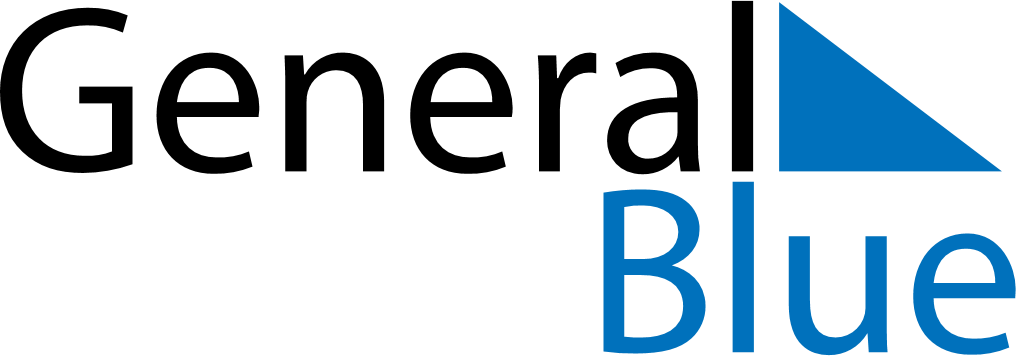 July 1727July 1727July 1727July 1727July 1727SundayMondayTuesdayWednesdayThursdayFridaySaturday12345678910111213141516171819202122232425262728293031